附件2：会议交通指南1、昌北国际机场：距离宾馆约27公里，可乘坐机场公交1号线，票价15元（1小时15分钟），至青山路口站下车，沿G105走410米右转进入二经路，沿路走510米即到。打车费用约79元。2、南昌西客站：距离宾馆约18公里，可乘坐高铁巴士2线，票价5元（1小时9分钟），至儿童医院站下车，沿G105走260米右转进入二经路，沿路走510米即到。打车费用约55元。3、南昌火车站：距离宾馆约6.9公里，可乘坐高铁巴士2线或22路，票价5元（43分钟），至儿童医院站下车，下车继续前行，沿G105走160米右转进入二经路，沿路走510米即到。打车费用约15元。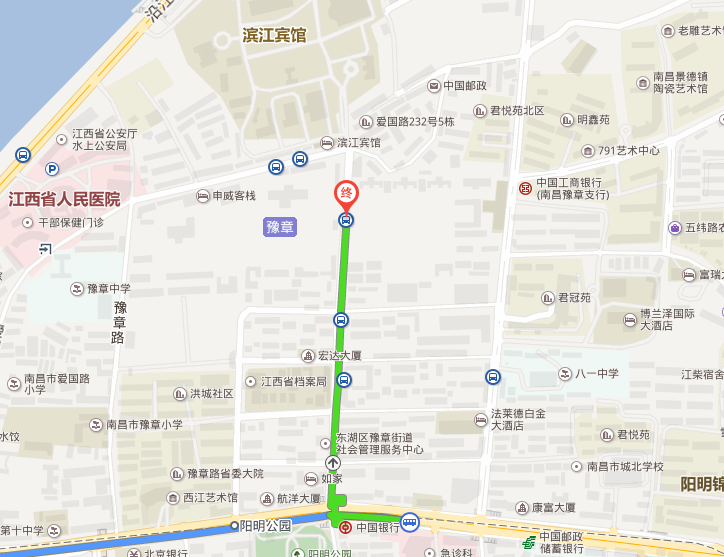 